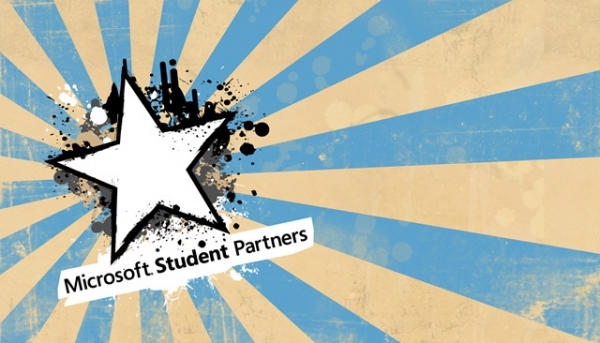 Prénom / Nom :Age : Ecole / Ville : Année d’étude (2ème année, Licence 1,…) : Téléphone : Vous postulez pour être :MSP SeniorMSPPour une description détaillée, cf : http://www.microsoft.com/france/etudiants/student-partners/programme.aspx Les questions posées dans ce dossier visent à mieux vous connaître. Aucune question n’est éliminatoire pour la participation au programme.Merci de joindre un CV à ce formulaire une fois complété et de l’envoyer à mspfr@microsoft.com.COMMENT AVEZ-VOUS ENTENDU PARLER DU PROGRAMME MSP ?Site Microsoft pour les étudiants : www.etudiants.msAfterClass Microsoft sur FacebookConnaissance d’un MSP existantParticipation à une autre initiative Microsoft (Imagine Cup, conférences, journée portes ouvertes…)Autres ? ……………………………………………………………………………………………………………………………………….VOUS ETES PLUTOT :Commerce, Marketing, Communication…DevIT ProQU’EST-CE QUI VOUS INTERESSE/PASSIONNE ?Autres commentaires/précisions : (autres intérêts – Microsoft ou non - vos outils informatiques préférés et pourquoi…)Avez-vous un site/blog/twitter ?Si vous n’en avez pas, mettez N/A.Etes-vous membre d’un student club Microsoft ? d’une autre association ?Décrivez en quelques lignes quelles sont vos activités associatives. Si vous n’en avez pas, mettez N/A.Quels sont vos loisirs ?Décrivez en quelques lignes quelles sont vos activités en dehors des cours. Si vous n’en avez pas, mettez N/A.Avez-vous déjà participé au concours Imagine Cup ?Si oui, quelle catégorie ?Décrivez en quelques lignes votre projet.Quels projets souhaiteriez-VOUS mener en tant que MSP dans votre ecole ?Plan d’action pour l’année scolaire Recommandations de la part de collègues, maîtres de stage, amis… ?Autres commentaires ?Je m’y intéresseJe me débrouille bienJe maîtrise !Projets/livres/articles produits ?Windows Phone 7CloudWindows WebGamingTitre Lien 